ПРЕСС- КОНФЕРЕНЦИЯ по II Республиканскому конкурсу «Караван Доброты» ОО «Ассоциация деловых женщин по  Мангистауской области»Дата проведения: 26 сентября 2019 г., 14:30Место проведения:  г. Актау, Региональная служба коммуникаций Мангистауской области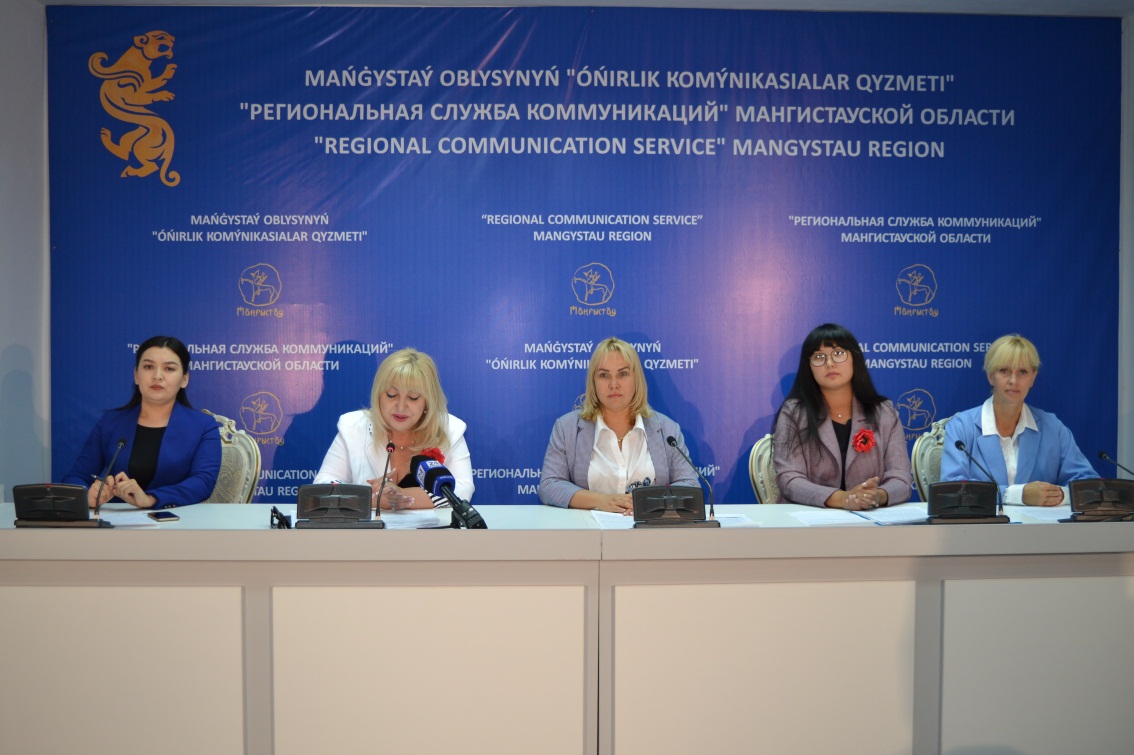 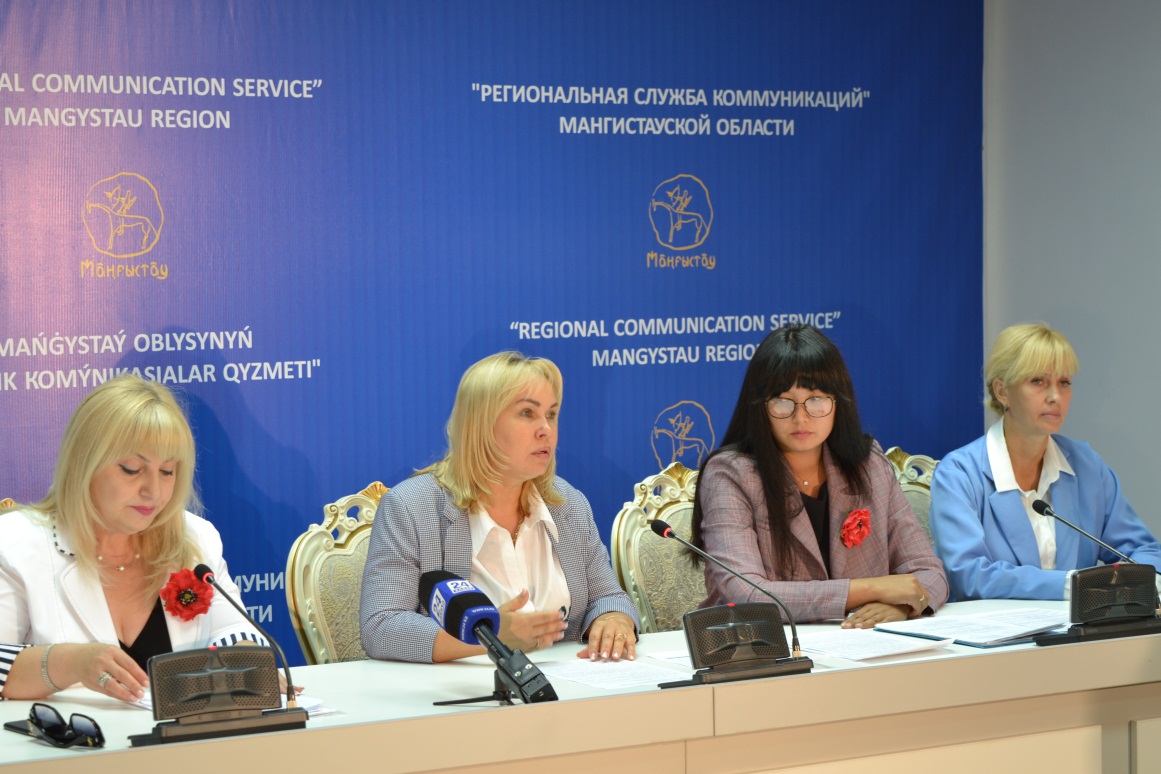 СПИСОК  УЧАСТНИКОВ                                                                                                             СПИСОК СМИ«Тумба.kz»«Огни Мангистау»Т/к «Мангистау»«Хабар-ТВ»ССЫЛКИ НА ПУБЛИКАЦИИ«Тумба.kz»https://tumba.kz/zhizn-regiona/11-zhizn-regiona/46222-V_Aktau_nachalsja_priem_zajavok_na_uchastie_v_konkurse_Karavan_dobroty.html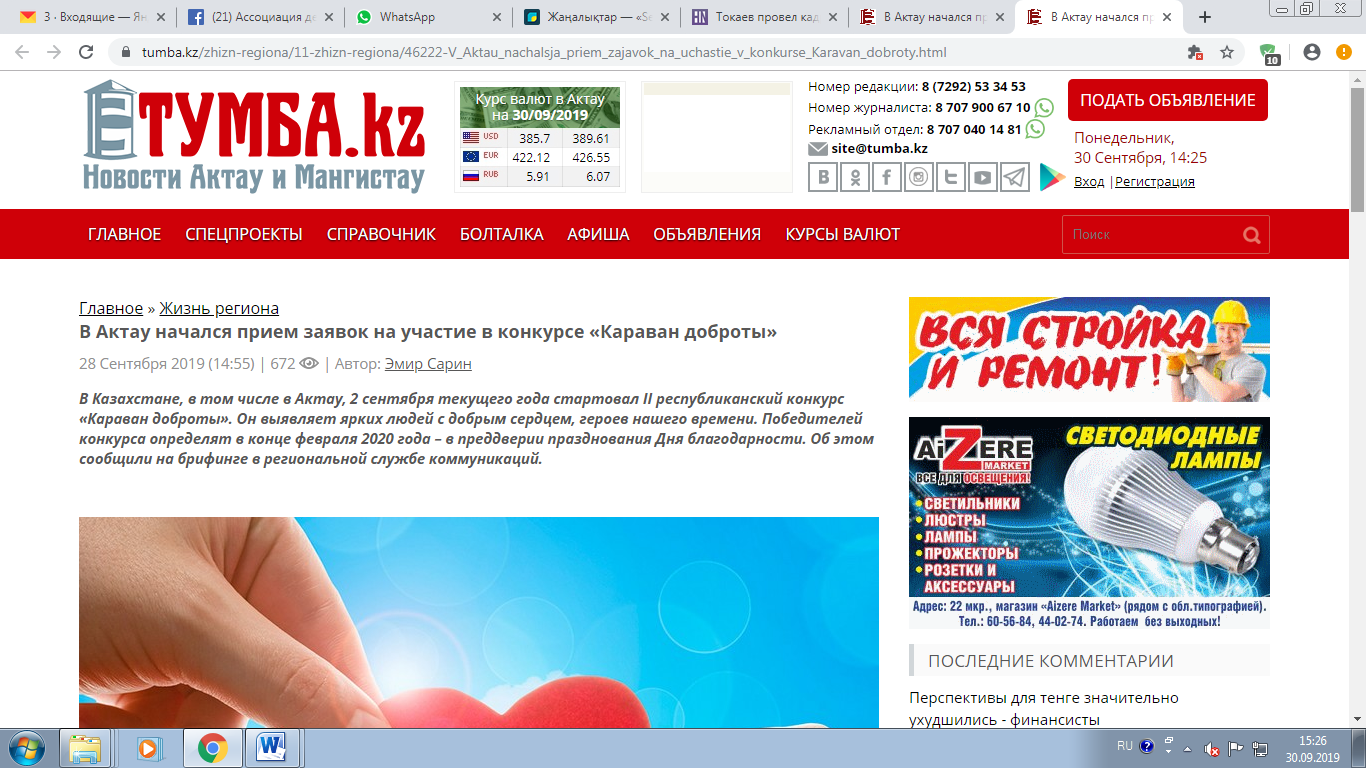 2. Новостной портал «NewsRoom» (рус)https://newsroom.kz/ru/6026-nachalsya-priem-zayavok-na-uchastie-v-konkurse-karavan-dobroty 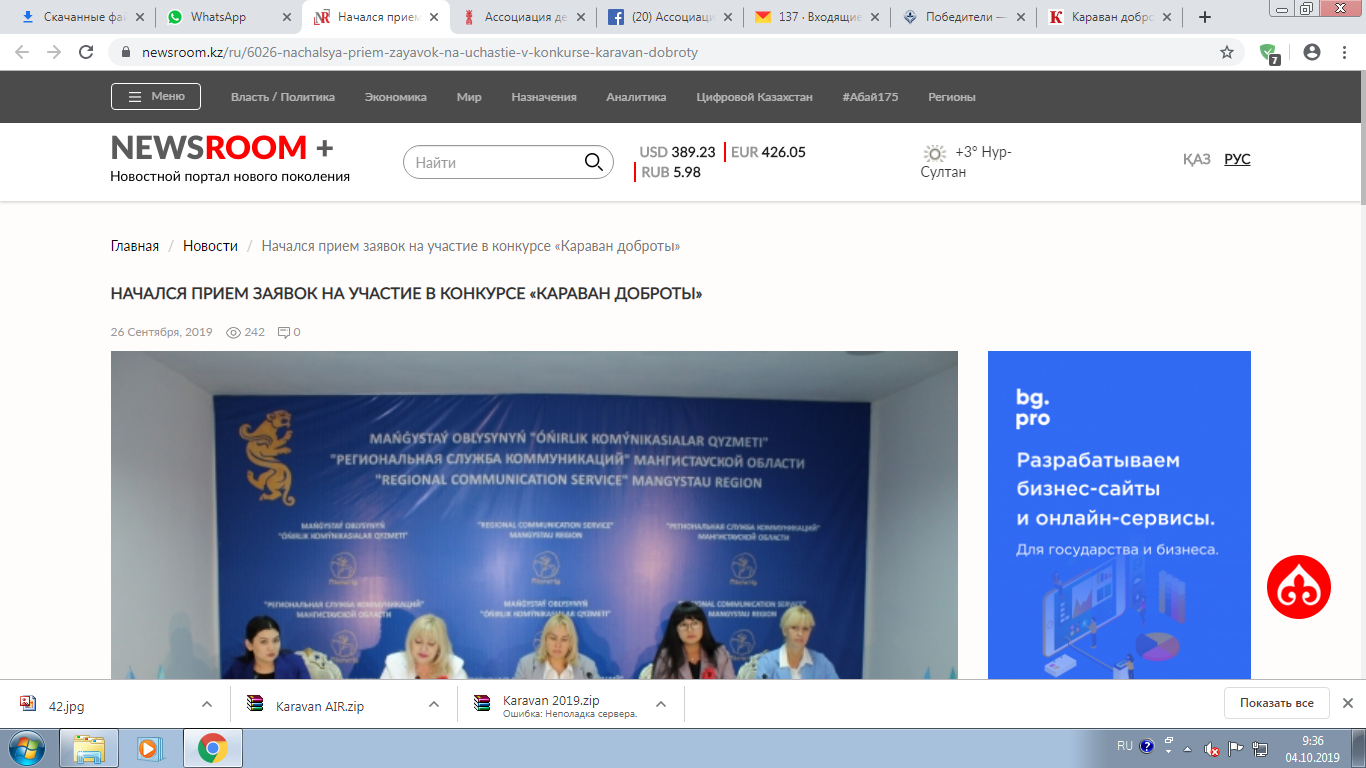 3. Новостной портал «NewsRoom» (каз)https://newsroom.kz/6025-manhghystau-qayyrymdylyq-kerueni-bayqauyna-otinimder-qabyldau-bastaldy 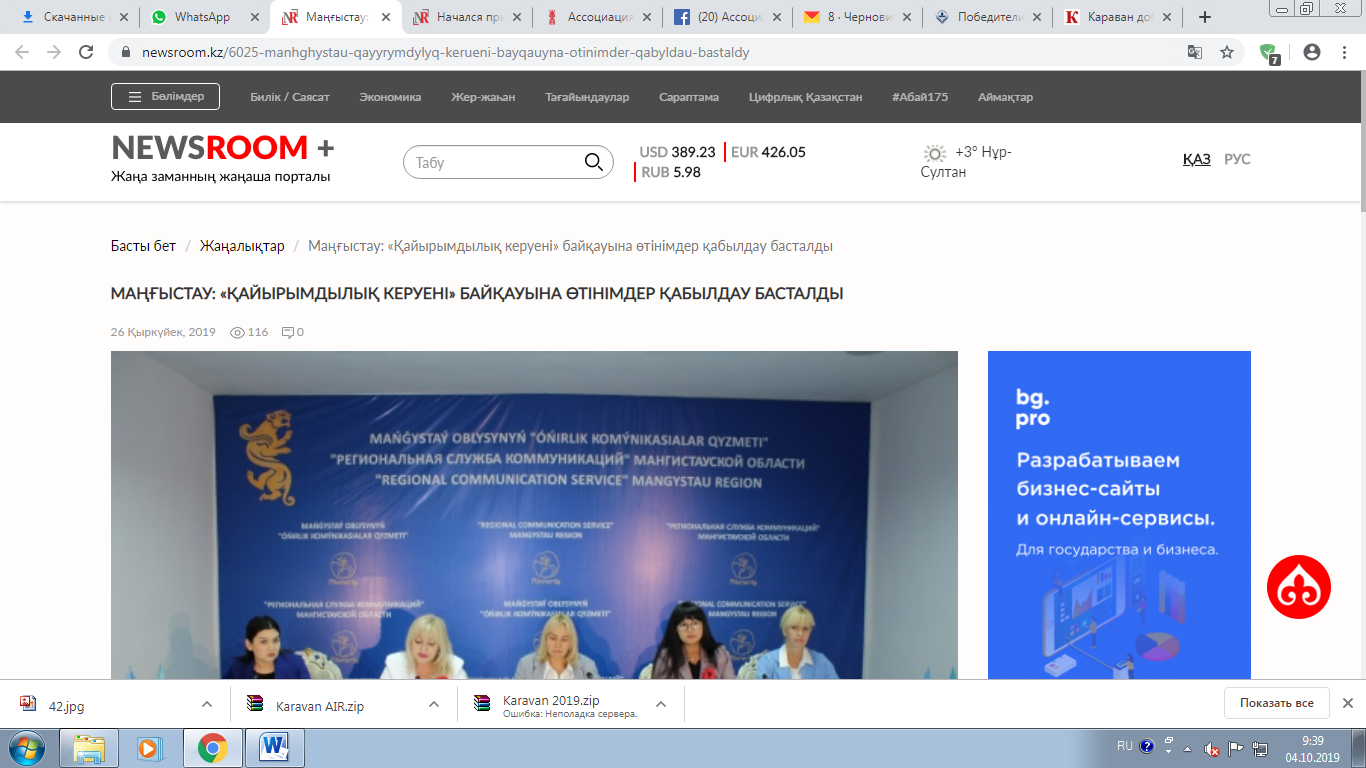 ССЫЛКИна внутренние источники (веб-сайт, социальные  сети)https://www.facebook.com/adzhk/photos/a.1121262914552282/3300371299974755/?type=3&theater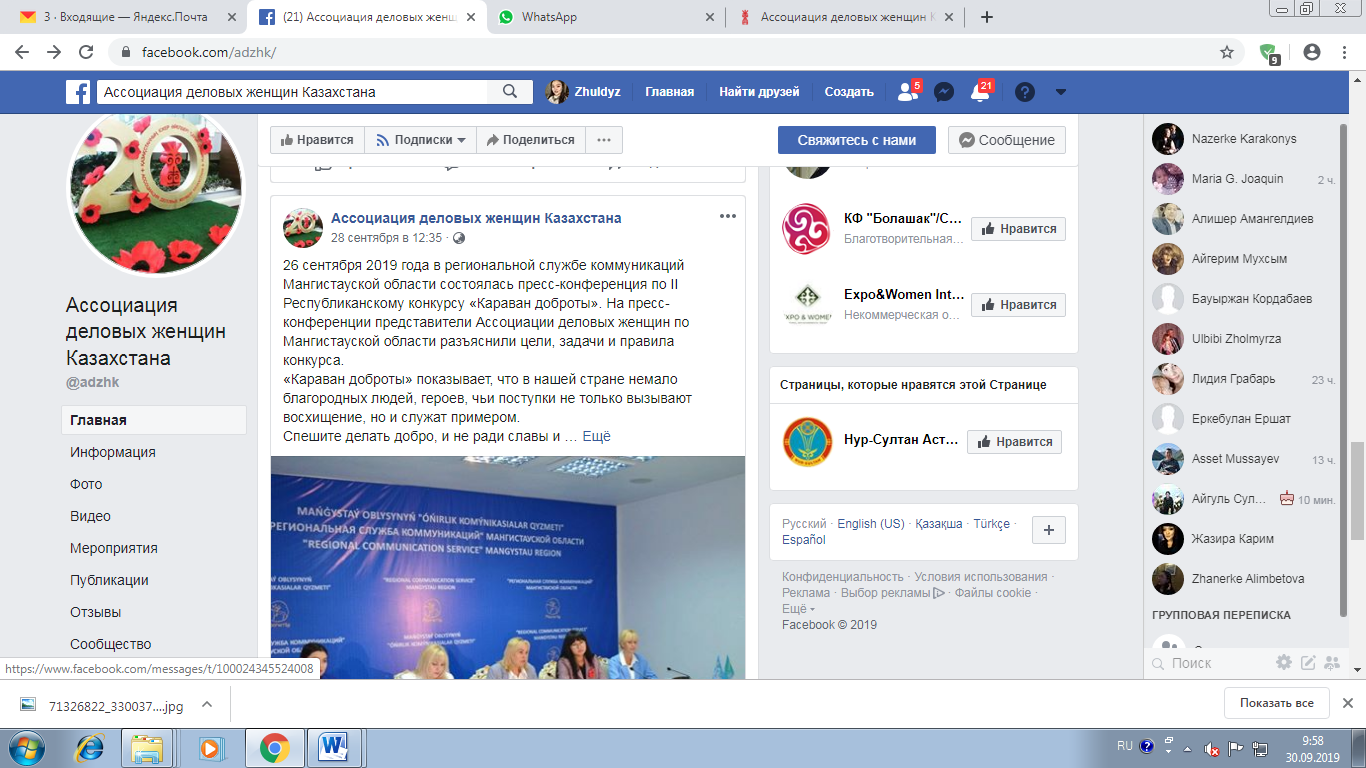 https://businesswomen.kz/sobytiya/v-mangistauskoy-oblasti-sostoyalas-press-konferentsiya-po-ii-respublikanskomu-konkursu-karavan-dobro.html 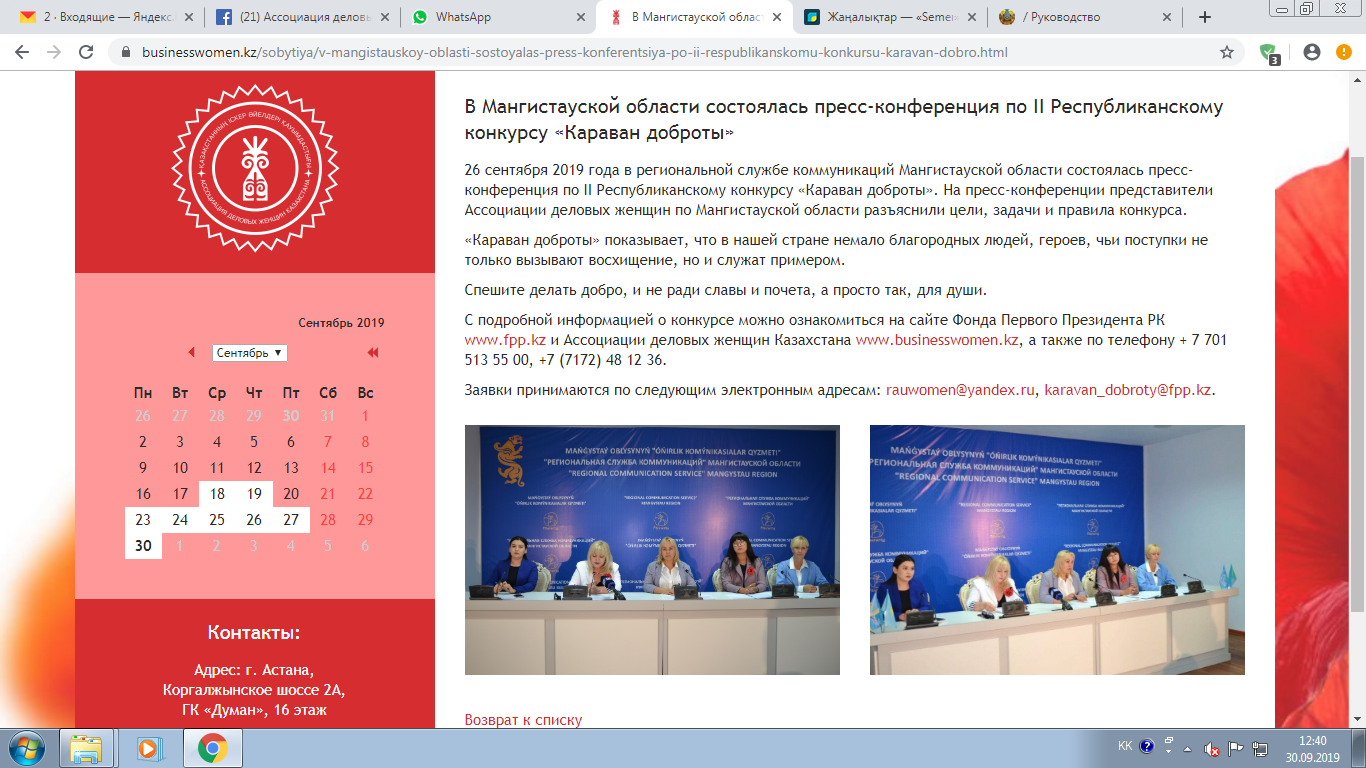 №Ф.И.О.Должность, место работыПримечанияБеляева Ирина ВалерьяновнаПредседатель Ассоциации деловых женщин  по Мангистауской области СпикерМурадян Т. С.Член Ассоциации деловых женщин  по Мангистауской областиСпикерИванова А. С.Член молодежного крыла АДЖ «Жас қанаттар» по Мангистауской областиСпикерАдилова Молдир  Модератор региональной службы коммуникаций Мангистауской областиМодератор